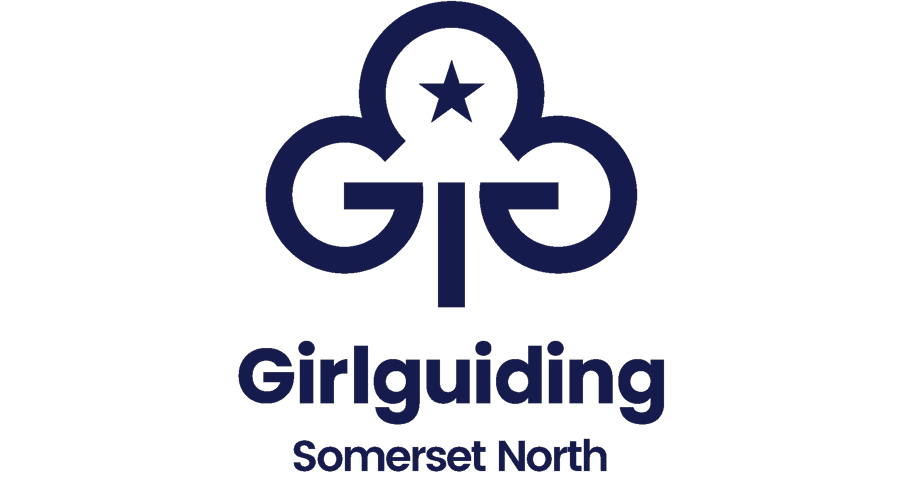 Girlguiding Somerset North UK Going Away GrantBackgroundGirlguiding Somerset North can provide a grant to support all members of the County participating in UK residential events.  Funding for this grant comes from the sale of Somermead, the County’s former campsite and lodge.The grant will be known as ‘Girlguiding Somerset North’s Going Away Grant’.   Grants of £5 per person per night will be available from 1st January 2023 subject to the following criteria, which will be reviewed annually at the November County Executive MeetingThe County already has a grant scheme to support those members who have been selected to attend international events.  CriteriaGrants will be given to both adults and girls participating in UK residential events  provided that:Adults have have a live GO Membership Number and that their main role is with Girlguiding Somerset NorthGirls and Young Leaders must be a registered member of a Girlguiding Somerset North unit.Rangers must have their main role as a Ranger in Somerset North.Girlguiding Somerset North members can receive more than one grant a year if participating in multiple residential events.Grants can be awarded to individuals to attend a Girlguiding UK residential event, without their unit, for example: INTOPS, ICE, Bath and West Show, a County Camp outside of Somerset North; Try, Inspire, Qualify; or a residential event organised nationally or regionally.Grants will be given on a ‘per night’ basis for those members actually staying the night.The Going Away Grant will not be awarded to children of volunteers attending the event as “other children” or the Adult Volunteer nominated to look after themProcessUnits can apply for  £5 per person per night for residential events on submission of an application form which can be found on the County Website. A signed copy of the REN form Part 2 must accompany the application form.Application forms need to be submitted to the County Commissioner and an Assistant County Commissioner for approval and dual sign off.The application form and REN Part 2 should be emailed to  goingawaygrant@girlguidingsomersetnorth.org.uk no earlier than four weeks before the event and no later than four weeks after the event.Payments will be made via BACs into a Unit, District or Division Girlguiding Account and will be based on the actual numbers on the REN Part 2 and not estimates.The purpose of the grant is to support the delivery of the residential event.  The grant must be spent in full for the event it applies to and must be separately identified in the event accounts.  A copy of the event accounts must be sent to the County Commissioner within three months of the end of the event.Grants awarded to individuals will be paid by BACs into the individuals account.  Evidence,  such as confirmation of a place at the event will need to be submitted with the application form.  Should the event be cancelled the grant should be returned to the County.  However, there may be exceptions to this which will be considered on a case by case basis.If a member is unable to attend the residential event 7 days or less prior to the event, the grant portion will not be required to be repaid.Where an individual grant has been made and that person is unable to attend the event, the grant should be returned to the County.  However, there may be exceptions to this which will be considered on a case by case basis. 